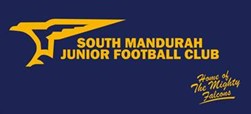 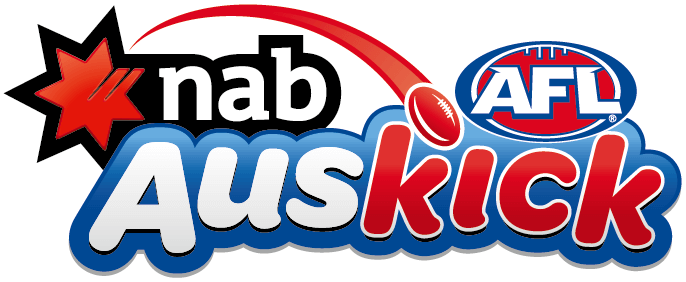 Auskick Team Manager Together with the coach, the team manager plays an essential role in organising each Auskick year group. You will be the first port of call for parent enquiries and the source of Auskick news/events for your year group. On Saturday sessions, everything you need to do are either at the start or at the end of each session so this leaves you plenty of time to watch your kid enjoy Auskick.  Team manager's typical day at an Auskick Session: 1. Arrive early to help the coach setup for the day's session and organise parent helpers for the day's activities.2. Take the roll call at the beginning of each session.3. Pick kids to award vouchers at the end of the session.4. Hand out treats to finish the session. You will be given the forms to fill in for the roll call and for handing out vouchers at each session. This will be part of the kit you will receive at our Auskick meeting before the season starts (date TBA).Thank you for stepping up into this role and have a great Auskick season!